Статистическая справкаЗА 2020 ГОД ПО РАБОТЕ С ОБРАЩЕНИЯМИ ГРАЖДАНСланцевского муниципального района ЛОРабота с обращениями граждан является важнейшим элементом комплексной работы органов местного самоуправления, направленной на формирование условий для реализации принципа открытости власти. Граждане не остаются безучастными не только к своим личным проблемам, но и к жизни города Сланцы и Сланцевского  района в целом. Правоотношения, связанные с рассмотрением обращений регулируются Конституцией Российской Федерации, федеральными, региональными и муниципальными правовыми актами.За отчетный период 2020 года в администрации Сланцевского муниципального района зарегистрировано 1902 обращения, из них:- по 825 обращениям вынесены положительные решения и приняты меры;- 59 обращений направлены на рассмотрение в иные органы власти и подведомственные организации по принадлежности поставленного в обращении вопроса;- по 842 обращениям даны разъяснения и консультации;- по 176 обращениям приняты отрицательные решения.		По каналам поступления - обращения распределились следующим образом:- по электронной связи (электронная почта, электронная приемная, СЭД ЛО) 330 обращений- письменных обращений (личная доставка, почта РФ, КУСП) – 1507- устно (в ходе личного приема, на встречах с населением) поступило 65 обращенийНеобходимо отметить, что тяжелая эпидемиологическая ситуация внесла свои коррективы и в выбор возможности граждан обращаться в органы власти. Так, мы видим увеличение количества обращений в электронном виде, письменных обращений, направленных почтой РФ.В 2020 году часть личных приемов была переведена в телефонный формат, а вопросы, решение которых требовало личного присутствия гражданина и носившие экстренную необходимость, рассматривались по предварительной записи с условием строжайшего соблюдения санитарных норм.   Тематически все обращения, поступившие в адрес администрации Сланцевского муниципального района в 2020 году, распределились следующим образом: 	- вопросы жилищно-коммунального хозяйства –32% (619 обращений)от общего количества поступивших в 2020 году обращений, среди которых преобладали вопросы по развитию и благоустройству дворовых территорий и неудовлетворительному состоянию дорог и тротуаров в городе и районе, в том числе	:- по электроснабжению 21 обращение, из которых половина была в части уличного освещения;- по обращению с твердыми коммунальными отходами и ликвидации несанкционированных свалок 46 обращений;- в отношении содержания жилого фонда 29 обращений.	Остаются актуальными вопросы по регулированию численности безнадзорных животных 9 обращений, от общего количества обращений в сфере ЖКХ.		- вопросы землепользования, градостроительства – 15% (289 обращений) от общего количества поступивших в 2020 году обращений, в основном по вопросам, связанным с оформлением аренды и передачей в собственность земельных участков согласно законодательству, установлению и изменению границ земельных участков, получение разрешения на строительство, присвоение и аннулирование адресов,выдача градостроительного плана земельного участка.		- вопросы правопорядка, безопасности – 22% (430 обращений) от общего количества поступивших в 2020 году обращений.		В данной тематике преобладают жалобы на нарушения правил проживания в многоквартирных домах, не соблюдение гражданами законодательства в части обеспечения покоя и тишины в ночное время. Более 80% обращений перенаправляются из ОМВД. 		- вопрос жилья – 9% (172 обращения)от общего количества поступивших в 2020 году обращений.  В данной  тематике преобладают обращения граждан об обследовании домов с целью признания аварийными, так же граждане обращаются по вопросам  улучшения жилищных условий, о предоставлении жилья по договору коммерческого найма, получения разрешения на переустройство и перепланировку жилого помещения.		- вопросы транспорта и безопасности дорожного движения (БДД) – 3,8% (74 обращений) от общего количества поступивших в 2020 году обращений. Мы видим приличный рост количества обращений граждан по данной теме. 		Обусловлено это обстоятельство неоднократным вводом эпидемических ограничений, что привело к изменениям графика и количества рейсов на автобусных маршрутах. Все жалобы и предложения граждан рассматривались незамедлительно, решения принимались исходя из эпидемиологической ситуации на момент рассмотрения обращения с максимальным по возможности учетом мнения граждан.		- вопросы образования, культуры, спорта, физической культуры –2,2% (43 обращения) от общего количества поступивших в 2020 году обращений, где заявителей, в основном, волнуют вопросы работы дошкольных и общеобразовательных учреждений, проведение тех или иных массовых мероприятий на территории Сланцевского района.		- вопросы социального обеспечения –1,7% (34 обращения) от общего количества поступивших в 2020 году обращений. Обращения касаются льгот и выплат компенсаций. 		- прочие вопросы –11% (221обращение) от общего количества обращений в 2020 году. Сюда вошли вопросы по актам гражданского состояния, выдаче дубликатов документов, получение архивных справок, розыск захоронений погибших в годы Великой Отечественной войны и увековечивание их памяти на мемориалах Славы, благодарности и др.Обращения по тематикам представлены в таблице:Поступившие в администрацию Сланцевского муниципального района в 2020 году обращения граждан, территориально по поселениям распределились следующим образом:По территориальной принадлежности наибольшее количество обращений поступило от граждан администрацию Сланцевского муниципального района  1805 обращений, что составляет 94,9% от общего количества обращений.Необходимо отметить, что все вышеизложенное - не просто статистические цифры. Заявления, предложения, жалобы, с которыми жители обращаются в администрацию Сланцевского муниципального района, являются одним из источников информации о социально-экономическом положении дел в районе. Позволяют получать оперативную информацию о наиболее актуальных проблемах муниципального хозяйства, о настроениях и потребностях людей.Так же хотелось бы заострить внимание на том, что работа с обращениями граждан - это процесс, который должен контролироваться как администрацией, так и гражданином, который направил свое обращение. Повышение правовой культуры гражданина в области знаний по защите своих прав и интересов при рассмотрении обращений поможет избежать формального подхода должностного лица (к сожалению, такое иногда случается) к проработке поступивших обращений, поможет избежать направления повторных обращений или обращений в вышестоящие инстанции.Для контроля сроков рассмотрения обращений активно используется внедренная в 2018 году Система электронного документооборота Ленинградской области (СЭД ЛО). Автоматическое отслеживание СЭД ЛО исполнительской дисциплины специалистов и их персональная ответственность свели практически к нулю нарушение сроков рассмотрения обращений.В 2020 году все администрации поселений Сланцевского муниципального района так же внедрили у себя в делопроизводстве СЭД ЛО.Для расширения возможностей граждан обращаться в органы власти, в том числе и в администрацию Сланцевского муниципального района, в Ленинградской области внедряется Единая цифровая платформа, так называемая Платформа обратной связи (ПОС). ПОС внедряется через федеральный и региональный порталы Госуслуг.Дорогие, уважаемые жители и гости Сланцевского района - администрация Сланцевского муниципального района работает для решения насущных проблем как всего района, так и каждого гражданина в частности. К сожалению, финансовая слабость местных бюджетов значительно затрудняет возможности для исполнения каждого вопроса и проблемы. Однако это не означает, что надо пессимистически относиться к проблемам. Мы ждем ваши обращения, предложения для того чтобы вместе с вами определять приоритетные задачи и выполнять их. Вопросы жилищно-коммунального хозяйства2020Развитие территорий (благоустройство придомовых территорий, обустройство детских площадок, кронирование и спил аварийных деревьев и т.п.)229Строительство, ремонт и содержание дорог и тротуаров72Электроснабжение21Санитарное состояние населенных пунктов (обращение с твердыми коммунальными отходами, ликвидация несанкционированных свалок)46Водоснабжение, водоотведение, эксплуатация ливневой канализации97Регулирование численности безнадзорных животных (собак)9Отопление и горячее водоснабжение59Содержание жилого фонда, работа управляющих компаний29Тарификация коммунальных услуг и их оплата22Газоснабжение38ВСЕГО619Тематика вопросовКоличествообращений2020 годЖилищно-коммунальное хозяйство619Землепользование, градостроительство289Обеспечение законности и правопорядка430Транспорт и БДД74Обеспечение жилыми помещениями, в т.ч. расселение аварийного жилого фонда93Образование, культура, спорт и физическая культура43Социальное обеспечение34Переустройство и перепланировка жилого помещения79Прочие вопросы 221ВСЕГО1902ПоселениеКоличество поступивших обращенийПоселение2020Администрация Сланцевского муниципального района1859Сланцевское городское поселение                     5Загривское сельское поселение 4Гостицкое сельское поселение2Старопольское сельское поселение    17Новосельское сельское поселение                   9Черноское сельское поселение                  1Выскатское сельское поселение                  4ВСЕГО1902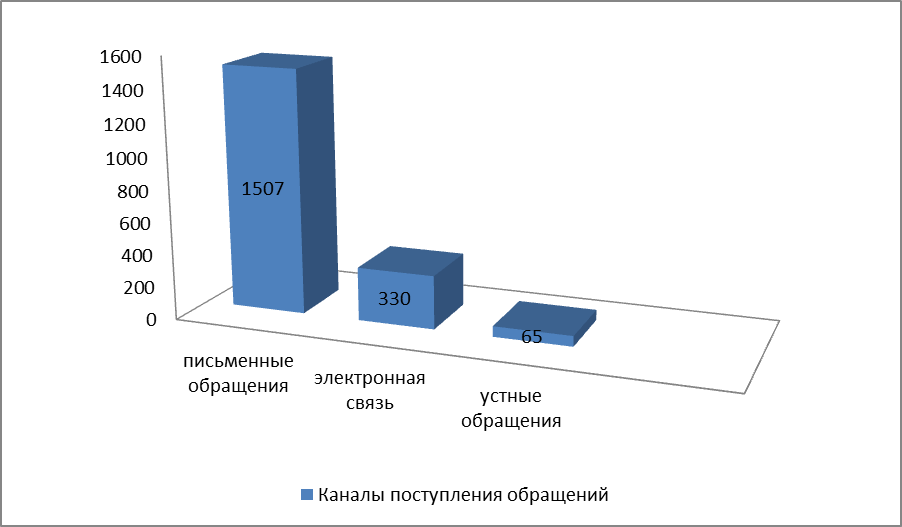 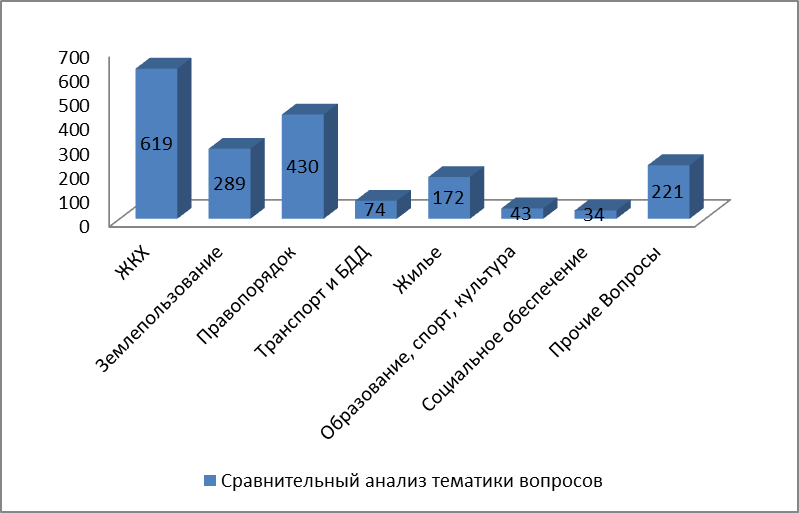 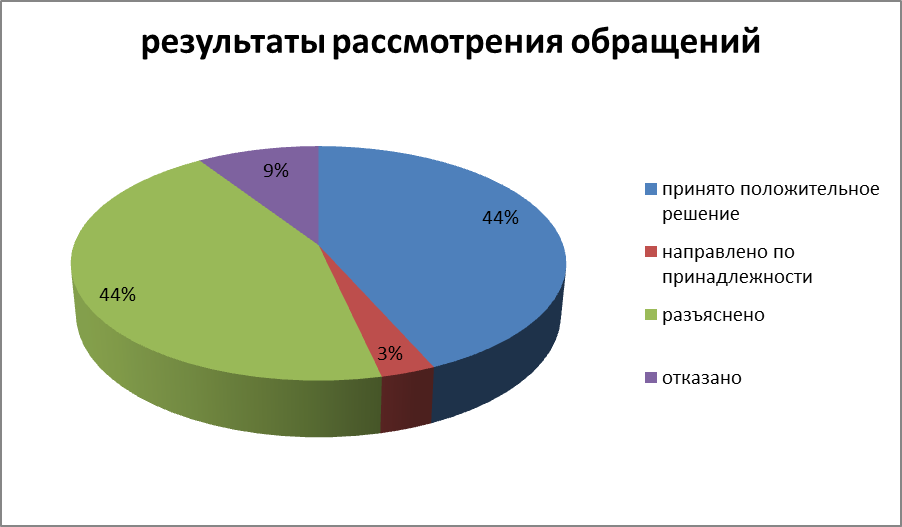 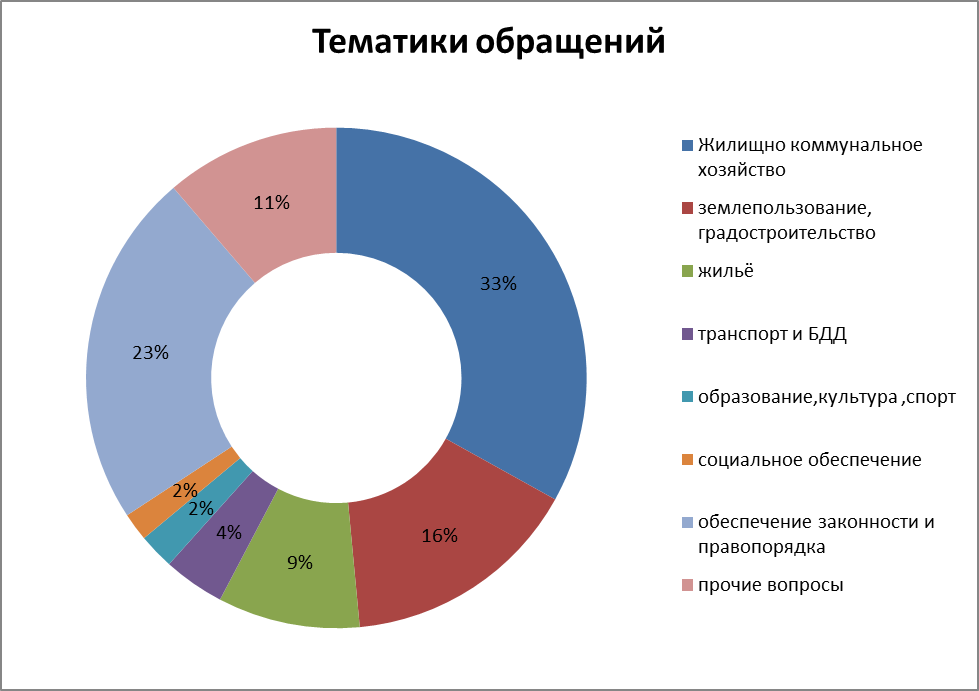 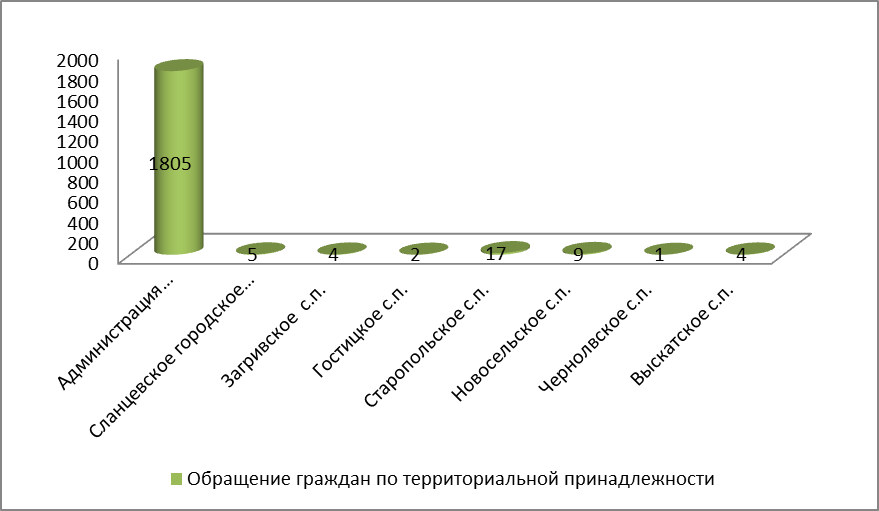 